ANKIETADLA WŁAŚCICIELI NIERUCHOMOŚCI Z TERENU GMINY MILANÓWEK-ZGŁOSZENIE
 DO EWIDENCJI ZBIORNIKÓW BEZODPŁYWOWYCH I PRZYDOMOWYCH OCZYSZCZALNIAnkieta traktowana jest jako zgłoszenie i dotyczy obowiązkowej ewidencji zbiorników bezodpływowych (szamb) 
i przydomowych oczyszczalni ścieków zlokalizowanych na nieruchomościach położonych na terenie Gminy Milanówek zgodnie z art. 3 ust.3 ustawy z dnia13 września 1996 r. o utrzymaniu czystości i porządku w gminach (Dz. U. z 2016r., poz. 250 ze zm.).  Ścieki odprowadzam do: (proszę zaznaczyć właściwy kwadrat i wypełnić brakujące dane)Zgodnie z art. 23 ust.1 pkt 1 ustawy z dnia 29 sierpnia 1997 r. o ochronie danych osobowych (Dz. U. z 2016 r.  poz. 922 z ze. zm.) wyrażam zgodę na przetwarzanie moich danych osobowych w celu prowadzenia zgodnie z art. 3 ust. 3  pkt 1 i 2 ustawy z dnia 13 września 1996 r. o utrzymaniu czystości i porządku w gminach (Dz. U. z 2016 r. poz. 250 ze zm.) ewidencji zbiorników bezodpływowych i przydomowych oczyszczalni ścieków.     ………......................................                                              …..............................................                         	      (data)                                                                                                               (podpis)Imię i nazwisko/ nazwa właściciela Adres nieruchomości/siedzibyNumer ewidencyjny działki/obrębLiczba osób zamieszkujących posesję1.sieci kanalizacyjnej        sieci kanalizacyjnej        2.       zbiornika bezodpływowego                           
           (szambo)       zbiornika bezodpływowego                           
           (szambo)3.     przydomowej oczyszczalni ścieków     przydomowej oczyszczalni ściekówDANE TECHNICZNE ZBIORNIKA BEZODPŁYWOWEGO/OCZYSZCZALNI(dotyczy wyłącznie budynków niepodłączonych do sieci kanalizacyjnej)DANE TECHNICZNE ZBIORNIKA BEZODPŁYWOWEGO/OCZYSZCZALNI(dotyczy wyłącznie budynków niepodłączonych do sieci kanalizacyjnej)DANE TECHNICZNE ZBIORNIKA BEZODPŁYWOWEGO/OCZYSZCZALNI(dotyczy wyłącznie budynków niepodłączonych do sieci kanalizacyjnej)POJEMNOŚĆ (m³)POJEMNOŚĆ (m³)TECHNOLOGIA WYKONANIA ZBIORNIKA/TYP OCZYSZCZALNI (kręgi betonowe, metalowy, poliestrowy, zalewane betonem etc.typ 
 przydomowej oczyszczalni, przepustowość (m³/dobę), rok uruchomienia)TECHNOLOGIA WYKONANIA ZBIORNIKA/TYP OCZYSZCZALNI (kręgi betonowe, metalowy, poliestrowy, zalewane betonem etc.typ 
 przydomowej oczyszczalni, przepustowość (m³/dobę), rok uruchomienia)ROK URUCHOMIENIAROK URUCHOMIENIACZY JEST PODPISANA UMOWA Z FIRMĄ NA OPRÓŻNIANIE ZBIORNIKA/CZY JEST PODPISANA UMOWA Z FIRMĄ NA OPRÓŻNIANIE ZBIORNIKA/    Tak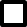     NieDATA ZAWARCIA UMOWYDATA ZAWARCIA UMOWYNAZWA I ADRES FIRMY ŚWIADCZĄCEJ USŁUGĘ WYWOZU NIECZYSTOŚCINAZWA I ADRES FIRMY ŚWIADCZĄCEJ USŁUGĘ WYWOZU NIECZYSTOŚCICZĘSTOTLIWOŚĆ OPRÓŻNIANIA ZBIORNIKA (m3/tydzień, miesiąc)(w przypadku oczyszczalni podać ilość wywożonego osadu)CZĘSTOTLIWOŚĆ OPRÓŻNIANIA ZBIORNIKA (m3/tydzień, miesiąc)(w przypadku oczyszczalni podać ilość wywożonego osadu)DATA OSTATNIEGO WYWOZU NIECZYSTOŚCI/OSADUDATA OSTATNIEGO WYWOZU NIECZYSTOŚCI/OSADU